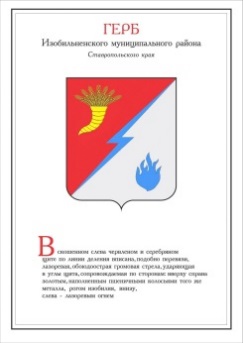 ДУМА ИЗОБИЛЬНЕНСКОГО городского округаСТАВРОПОЛЬСКОГО КРАЯПЕРВОГО СОЗЫВАРЕШЕНИЕ19 апреля 2019 года                   г. Изобильный                                      №268О внесении изменений в правила благоустройства территории Изобильненского городского округа Ставропольского края, утвержденные решением Думы Изобильненского городского округа Ставропольского края от 27 октября 2017 года №32В соответствии с Федеральным законом от 06 октября 2003 года            №131-ФЗ «Об общих принципах организации местного самоуправления в Российской Федерации», Уставом Изобильненского городского округа Ставропольского края, Порядком организации и проведения публичных слушаний, общественных обсуждений по вопросам градостроительной деятельности на территории Изобильненского городского округа Ставропольского края, утвержденным решением Думы Изобильненского городского округа Ставропольского края от 30 октября 2018 года №197Дума Изобильненского городского округа Ставропольского краяРЕШИЛА:1. Внести в правила благоустройства территории Изобильненского городского округа Ставропольского края, утвержденные решением Думы Изобильненского городского округа Ставропольского края от 27 октября 2017 года №32, следующие изменения:1.1. в статье 2:1.1.1. абзац второй изложить в следующей редакции:«благоустройство территории - деятельность по реализации комплекса мероприятий, установленного настоящими Правилами благоустройства, направленная на обеспечение и повышение комфортности условий проживания граждан, по поддержанию и улучшению санитарного и эстетического состояния территории Изобильненского городского округа, по содержанию территорий населенных пунктов и расположенных на таких территориях объектов, в том числе территорий общего пользования, земельных участков, зданий, строений, сооружений, прилегающих территорий;»;1.1.2. абзац двадцать первый изложить в следующей редакции:«элементы благоустройства - декоративные, технические, планировочные, конструктивные устройства, элементы озеленения, различные виды оборудования и оформления, в том числе фасадов зданий, строений, сооружений, малые архитектурные формы, некапитальные нестационарные строения и сооружения, информационные щиты и указатели, применяемые как составные части благоустройства территории;»;1.1.3. абзац двадцать третий изложить в следующей редакции:«придомовая территория многоквартирного дома – образованный в соответствии с законодательством земельный участок многоквартирного жилого дома, с элементами озеленения, благоустройства, включающий в себя пешеходные пути ко входам, подъезды к дому со стоянками автотранспорта и площадками для жильцов данного дома - детскими, физкультурными, для отдыха, контейнеров, выгула собак и т.п. Земельный участок, на котором расположены многоквартирный дом и иные входящие в состав такого дома объекты недвижимого имущества, является общей долевой собственностью собственников помещений в многоквартирном доме;»;1.1.4. абзац двадцать четвертый изложить в следующей редакции:«контейнер - мусоросборник, предназначенный для складирования твердых коммунальных отходов, за исключением крупногабаритных отходов;»;1.1.5. абзац двадцать пятый изложить в следующей редакции:«контейнерная площадка - место (площадка) накопления твердых коммунальных отходов, обустроенное в соответствии с требованиями законодательства Российской Федерации в области охраны окружающей среды и законодательства Российской Федерации в области обеспечения санитарно-эпидемиологического благополучия населения и предназначенное для размещения контейнеров и бункеров;»;1.1.6. абзац двадцать девятый изложить в следующей редакции:«прилегающая территория – территория общего пользования, которая прилегает к зданию, строению, сооружению, земельному участку, в случае, если такой земельный участок образован, и границы которой определены настоящими Правилами благоустройства;»;1.2. в части 2 статьи 7 цифры «2.2.1/2.1.1.1200» заменить цифрами «2.2.1/2.1.1.1200-03»;1.3. в части 5 статьи 17 цифры «798» заменить словами «798/пр»;1.4. подпункт 4 части 8 статьи 33 изложить в следующей редакции:	«4) оформлять в установленном порядке и осуществлять снос или пересадку зеленых насаждений.»;	1.5. в части 6:	1.5.1. наименование части изложить в следующей редакции: 	«Часть VI. Порядок, периодичность и сроки уборки территории Изобильненского городского округа»;1.5.2. статью 34 изложить в следующей редакции:«Статья 34. Обеспечение чистоты и порядка на территории Изобильненского городского округа1. Физические и юридические лица, независимо от их организационно- правовой формы, обязаны обеспечивать своевременную и качественную очистку и уборку принадлежащих им на праве собственности или ином вещном праве земельных участков, зданий, сооружений и прилегающих территорий в соответствии с действующим законодательством, настоящими Правилами благоустройства.2. Ответственность за организацию и производство уборочных работ на дворовых территориях многоквартирных жилых домов возлагается на обслуживающие и управляющие организации многоквартирных жилых домов.Ответственность за организацию и производство уборочных работ прилегающей территории к автозаправочным комплексам, автозаправочным и автомоечным станциям и подъездов к ним – на лиц, осуществляющих эксплуатацию указанных объектов (балансодержателей, арендаторов, собственников и т.д.).3. Арендаторы, владельцы и собственники частных домовладений, зданий и сооружений обязаны своевременно уничтожать сорную растительность, производить покос травы, обрезку деревьев на основной и прилегающей территории. Высота травостоя не должна превышать 15 сантиметров.4. Строительные материалы подлежат уборке с прилегающей территории в срок, указанный в соответствующем предписании администрации городского округа или ее органа.5. Собственникам зданий, строений, сооружений и (или) иным законным владельцам зданий, строений, сооружений, земельных участков запрещается содержание сельскохозяйственных животных и птицы на прилегающей территории.6. Организация уборки иных территорий осуществляется администрацией городского округа по соглашению со специализированной организацией в пределах средств, предусмотренных на эти цели в бюджете Изобильненского городского округа.  7. В местах, не предназначенных для сбора мусора (в том числе и на прилегающих территориях и территориях общего пользования) запрещается складировать и (или) оставлять строительный, бытовой и иной мусор, обрезки деревьев, кустарников, скошенную траву, строительные материалы. 8. Промышленные организации обязаны создавать защитные зеленые полосы, ограждать жилые кварталы от производственных сооружений, благоустраивать и содержать в исправности и чистоте выезды из организации и строек на улицы.  9. Уборка и очистка автобусных остановок производится организациями, в обязанности которых входит уборка территорий улиц, на которых расположены эти остановки.  Уборка и очистка остановок, на которых расположены некапитальные объекты торговли, осуществляются владельцами некапитальных объектов торговли в границах прилегающих территорий, если иное не установлено договорами аренды земельного участка, безвозмездного срочного пользования земельным участком, пожизненного наследуемого владения.  10. Содержание и уборка скверов и прилегающих к ним тротуаров, проездов и газонов осуществляются специализированными организациями по соглашению с администрацией городского округа за счет средств, предусмотренных в бюджете Изобильненского городского округа на эти цели.  Содержание и уборка садов, скверов, парков, зеленых насаждений, находящихся в собственности организаций, собственников помещений либо на прилегающих территориях, производится силами и средствами этих организаций, собственников помещений самостоятельно или по договорам со специализированными организациями под контролем администрации городского округа.11. Уборка и очистка территорий, отведенных для размещения и эксплуатации линий электропередач, газовых, водопроводных и тепловых сетей, осуществляются силами и средствами организаций, эксплуатирующих указанные сети и линии электропередач. В случае если указанные в настоящем пункте сети являются бесхозяйными, уборку и очистку территорий осуществляют организации, с которыми заключен договор об обеспечении сохранности и эксплуатации бесхозяйного имущества.12. Сбор брошенных на улицах предметов, создающих помехи дорожному движению, возлагается на организации, обслуживающие данные объекты.»;1.5.3. дополнить статьей 34¹ следующего содержания:«Статья 34¹. Участие собственников зданий (помещений в них) и сооружений в благоустройстве прилегающих территорий1. Собственники зданий, строений, сооружений и (или) иные законные владельцы зданий, строений, сооружений, земельных участков (за исключением собственников и (или) иных законных владельцев помещений в многоквартирных домах, земельные участки под которыми не образованы или образованы по границам таких домов) участвуют в содержании прилегающих территорий в случаях и порядке, которые определяются настоящими Правилами благоустройства. 2. Границы территории общего пользования, прилегающей к зданию, строению, сооружению, земельному участку в случае если такой земельный участок образован (далее - границы прилегающей территории), определяются настоящими Правилами благоустройства. 3. Собственники зданий, строений, сооружений и (или) иные законные владельцы зданий, строений, сооружений обязаны проводить уборку и благоустройство следующих территорий:1) прилегающих к зданиям, сооружениям, объектам индивидуальной жилой застройки, в том числе со встроенными хозяйственными объектами - на расстоянии 10 метров в каждую сторону по периметру отведенной территории или от здания, либо до середины территории между двумя соседними зданиями; в случае расположения земельного участка или здания вблизи дорог - границей уборки прилегающей территории является кромка проезжей части улицы, дороги, но не более 10 метров;2) прилегающих к многоквартирным домам в случае если земельный участок, на котором расположен многоквартирный дом и границы которого определены на основании данных государственного кадастрового учета, с элементами озеленения и благоустройства, иными объектами, предназначенными для обслуживания, эксплуатации и благоустройства многоквартирного дома, включая коллективные автостоянки, гаражи, детские и спортивные площадки, расположенные в границах земельного участка, на котором расположен многоквартирный дом.В случае если не проведен кадастровый учет земельного участка, на котором расположен многоквартирный дом, то в границы прилегающих территорий включаются земельные участки от фасада многоквартирного дома до середины санитарных и противопожарных разрывов с соседними зданиями, а в случае отсутствия соседних зданий - до 15 метров;3) прилегающих к объектам мелкорозничной торговли, бытового и иного обслуживания населения - на расстоянии 10 метров по периметру отведенной территории, вне застройки - до проезжей части улиц, а в случае отсутствия выделенной (обустроенной) проезжей части - до середины улицы;4) прилегающих к торговым ярмаркам, паркам, пляжам, стадионам, летним кафе и другим аналогичным объектам, в том числе территорий прилегающих парковок - на расстоянии 15 метров по периметру отведенной территории объекта; при наличии ограждений - 15 метров от ограждения, вне застройки - до проезжей части улицы;5) прилегающих к отдельно стоящим объектам рекламы - в радиусе 5 метров от объекта; 6) прилегающих к гаражам, автостоянкам - на расстоянии 10 метров по периметру отведенной территории; 7) территорий автозаправочных станций, автомоечных постов, заправочных комплексов, шиномонтажных мастерских и станций технического обслуживания - на расстоянии 15 метров по периметру отведенной территории; 8) прилегающих к промышленным объектам - на расстоянии 15 метров по периметру отведенной территории; 9) строительных площадок - на расстоянии 5 метров от ограждения стройки по всему периметру, включая подъездные пути; 10) железнодорожных путей, проходящих по территории Изобильненского городского округа - в пределах полосы отвода, включая откосы выемок и насыпей, переезды, переходы через пути; 11) отведенных для размещения и эксплуатации линий электропередачи, газовых, водопроводных и тепловых сетей, - убирать в пределах охранной зоны.4. В случае возникновения спорных вопросов при определении границ прилегающих территорий администрацией городского округа создается межведомственная комиссия по вопросам определения границ прилегающих территорий, порядок деятельности которой определяется муниципальным правовым актом администрации городского округа.»;1.6. статью 39 изложить в следующей редакции:«Статья 39. Участие в организации деятельности по сбору (в том числе раздельному сбору) и транспортированию твердых коммунальных отходов	1. Обращение с твердыми коммунальными отходами на территории Изобильненского городского округа обеспечивается региональным оператором в соответствии с региональной программой в области обращения с отходами, в том числе с твердыми коммунальными отходами и территориальной схемой обращения с отходами (далее соответственно - ТКО, схема обращения с отходами) на основании договоров на оказание услуг по обращению с твердыми коммунальными отходами, заключенных с потребителями (далее – Договор).	2. Накопление ТКО на территории Изобильненского городского округа обеспечивается региональным оператором по обращению с твердыми коммунальными отходами с учетом схемы обращения с отходами и реестра мест (площадок) накопления твердых коммунальных отходов.	3. Собственники ТКО обязаны заключить Договор с региональным оператором, в зоне деятельности которого находятся места (площадки) накопления ТКО в порядке, предусмотренном Постановлением Правительства Российской Федерации.Потребители обязаны складировать ТКО в местах (площадках) накопления отходов, соответствующих санитарно-эпидемиологическим требованиям.	В Договоре, заключенном с региональным оператором, должен быть указан способ складирования ТКО. Складирование ТКО осуществляется потребителями следующими способами, прописанными в договоре:1) в контейнеры, расположенные в мусороприемных камерах (при наличии соответствующей внутридомовой инженерной системы);2) в контейнеры, бункеры, расположенные на контейнерных площадках;3) в пакеты или другие емкости, предоставленные регоператором.4. Периодичность и время вывоза ТКО определяется Договором, в соответствии с государственными санитарно-эпидемиологическими правилами и нормативами (далее - санитарные правила) и должны исключать возможность их загнивания и разложения.5. В соответствии с Договором в местах (площадках) накопления твердых коммунальных отходов складирование крупногабаритных отходов осуществляется потребителями следующими способами:1) в бункеры, расположенные на контейнерных площадках;2) на специальных площадках для складирования крупногабаритных отходов. 6. Вывоз крупногабаритных отходов обеспечивается региональным оператором, в том числе по заявкам потребителей, либо самостоятельно потребителями путем доставки крупногабаритных отходов на площадку для их складирования.Места расположения таких площадок определяются в соответствии с территориальной схемой обращения с отходами и указываются в Договоре.7. Потребителям запрещается осуществлять складирование ТКО в местах (площадках) накопления твердых коммунальных отходов, не указанных в Договоре. 8. В контейнерах запрещается складировать горящие, раскаленные или горячие отходы, крупногабаритные отходы, снег и лед. Для утилизации осветительных приборов и электрических ламп, содержащих ртуть, батарей и аккумуляторов, медицинских отходов, а также иных отходов необходимо обращаться в специализированные компании.9. Контейнерные площадки должны располагаться от жилых зданий, детских учреждений, игровых и спортивных площадок, мест отдыха населения на расстоянии не менее 20 метров. В районах сложившейся застройки эти расстояния устанавливаются комиссионно администрацией городского округа совместно с территориальным Управлением Роспотребнадзора по Ставропольскому краю в Изобильненском районе, в соответствии с санитарными правилами.Конструкция контейнеров должна исключать возможность засорения территории за границами контейнерной площадки. Окраска всех металлических контейнеров должна производиться собственником либо иным уполномоченным лицом. 10. Места (площадки) накопления твердых коммунальных отходов создаются администрацией городского округа в соответствии с Порядком создания мест (площадок) накопления твердых коммунальных отходов, утверждаемым администрацией городского округа.В случае если в соответствии с законодательством Российской Федерации обязанность по созданию места (площадки) накопления твердых коммунальных отходов лежит на других лицах, такие лица согласовывают создание места (площадки) накопления твердых коммунальных отходов с администрацией городского округа на основании письменной заявки, форма которой устанавливается администрацией городского округа, с последующим внесением информации в реестр. 11. Бремя содержания контейнерных площадок региональный оператор несет в случае срыва графика сбора и вывоза ТКО, в иных случаях - лица, уполномоченные администрацией городского округа по согласованию. Региональный оператор несет ответственность за обращение с ТКО с момента погрузки таких отходов в мусоровоз. Уборку мест погрузки - действия по подбору оброненных (просыпавшихся и др.) при погрузке ТКО и перемещению их в мусоровоз, также осуществляет региональный оператор.  12. Организации и граждане, осуществляющие деятельность по ремонту, техническому обслуживанию транспортных средств, а также использующие в своей деятельности транспортные средства, обязаны:1) не допускать разлива отработавших масел и автожидкостей;2) определить места и емкости для сбора отработавших масел и автожидкостей;3) осуществлять сдачу отработавших автомобильных жидкостей, автомобильных покрышек, аккумуляторных батарей в специализированные организации, имеющие разрешительную документацию на осуществление деятельности по сбору, транспортировке и утилизации этих отходов.13. Запрещается:выносить на прилегающие территории ТКО, обрезанные ветки, металлолом, ботву растений, строительный мусор без предварительного согласования, заявки и оплаты за транспорт с региональным оператором;сжигать ТКО, листву, ветки деревьев, тару, производственные отходы, разводить костры, в том числе на территориях хозяйствующих субъектов и частных домовладений, газонах придомовых (прилегающих) территорий;образовывать свалки вокруг контейнерных площадок;складировать ТКО вне контейнеров или в контейнеры, не предназначенные для таких видов отходов, за исключением случаев, установленных законодательством Российской Федерации.».2. Признать утратившими силу отдельные решения представительных органов муниципальных образований, входивших в состав Изобильненского муниципального района Ставропольского края, в сфере благоустройства соответствующих территорий согласно приложению.3. Настоящее решение вступает в силу со дня его официального опубликования (обнародования).Перечень решений представительных органов муниципальных образований, входивших в состав Изобильненского муниципального района Ставропольского края, в сфере благоустройства соответствующих территорий, признанных утратившими силу1.1. Решение Совета станицы Баклановской Изобильненского района Ставропольского края 03 августа 2017 года №282 «О Правилах благоустройства территории станицы Баклановской Изобильненского района Ставропольского края».1.2. Решение Совета города Изобильного Изобильненского района Ставропольского края от 31 июля 2017 года №447 «Об утверждении Правил благоустройства территории города Изобильного Изобильненского района Ставропольского края».1.3. Решение Совета Каменнобродского сельсовета Изобильненского района Ставропольского края от 21 июля 2017 года №286 «Об утверждении Правил благоустройства территории Каменнобродского сельсовета Изобильненского района Ставропольского края».1.4. Решение Совета депутатов муниципального образования Московского сельсовета Изобильненского района Ставропольского края от 18 августа 2017 года №351 «О Правилах благоустройства территории муниципального образования Московского сельсовета Изобильненского района Ставропольского края».1.5. Решения совета Новоизобильненского сельсовета Изобильненского района Ставропольского края:от 04 марта 2011 года №326 «Об утверждении правил благоустройства и обеспечения чистоты и порядка на территории Новоизобильненского сельсовета Изобильненского района Ставропольского края»;от 28 июля 2017 года №332 «О Правилах благоустройства территории Новоизобильненского сельсовета Изобильненского района Ставропольского края».1.6. Решение совета станицы Новотроицкой Изобильненского района Ставропольского края от 01 августа 2017 года №188 «О Правилах благоустройства территории станицы Новотроицкой Изобильненского района Ставропольского края».1.7. Решение совета Передового сельсовета Изобильненского района Ставропольского края от 31 июля 2017 года №264 «Об утверждении Правил благоустройства территории Передового сельсовета Изобильненского района Ставропольского края».1.8. Решение Совета Подлужненского сельсовета Изобильненского района Ставропольского края от 02 августа 2017 года №238 «О Правилах благоустройства на территории Подлужненского сельсовета Изобильного Изобильненского района Ставропольского края».1.9. Решение Совета села Птичьего Изобильненского района Ставропольского края 02 августа 2017 года №372 «Об утверждении Правил благоустройства территории села Птичьего Изобильненского района Ставропольского края». 1.10. Решения Совета Рождественского сельсовета Изобильненского района Ставропольского края:от 30 мая 2012 года №18 «Об утверждении норм и правил по благоустройству территории Рождественского сельсовета Изобильненского района Ставропольского края»;от 01 августа 2017 года №337 «Об утверждении Правил благоустройства, обеспечения чистоты и порядка на территории Рождественского сельсовета Изобильненского района Ставропольского края».1.11. Решение Совета поселка Рыздвяного Изобильненского района Ставропольского края от 03 августа 2017 года №509 «Об утверждении Правил благоустройства территории поселка Рыздвяного Изобильненского района Ставропольского края».1.12. Решения Солнечнодольского поселкового Совета депутатов Изобильненского района Ставропольского края:от 30 сентября 2015 года №235 «О внесении изменений и дополнений в решение Солнечнодольского поселкового Совета депутатов Изобильненского района Ставропольского края от 27 апреля 2015 года №219 «Об утверждении норм и правил по благоустройству территории муниципального образования поселка Солнечнодольска Изобильненского района Ставропольского края»;от 03 августа 2017 года №66 «Об утверждении Правил благоустройства территории муниципального образования поселка Солнечнодольска Изобильненского района Ставропольского края».1.13. Решение Совета хутора Спорного Изобильненского района Ставропольского края от 02 августа 2017 года №332 «Об утверждении Правил благоустройства территории хутора Спорного Изобильненского района Ставропольского края».1.14. Решение совета Староизобильненского сельсовета Изобильненского района Ставропольского края от 21 июля 2017 года №373 «О Правилах благоустройства территории Староизобильненского сельсовета Изобильненского района Ставропольского края».1.15. Решение Совета села Тищенского Изобильненского района Ставропольского края от 03 августа 2017 года №417 «Об утверждении Правил благоустройства территории села Тищенского Изобильненского района Ставропольского края».Председатель Думы Изобильненского городского округа Ставропольского края А.М. РоговГлава Изобильненского городского округа Ставропольского края В.И. КозловПриложение к решению Думы Изобильненскогогородского округа Ставропольского края от 19 апреля 2019 года №268